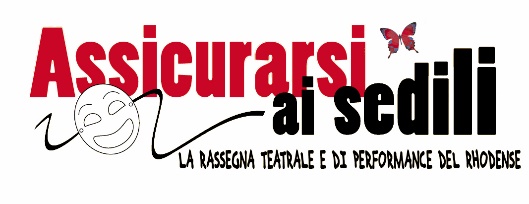 INFO SCHEDA SPETTACOLOPrendendo spunto dall’esempio che trovate in calce, riportate su un foglio di Word (che invierete via email entro il 15 Febbraio 2018 a assicurarsiaisedili@gmail.com) i dati del vostro spettacolo; ponete molta attenzione, perché i dati che scriverete saranno quelli con cui comparirete in tutti i canali pubblicitari della Rassegna.In particolare:scrivete con carattere Tahoma 10 interlinea 1.0testo giustificato sia al margine destro che a quello sinistrorispettate il grassetto ove previstorispettate l’ordine delle informazioni richiesteponete attenzione alle maiuscole e alle minuscoleabbreviate Compagnia con Comp. e Associazione con Ass.gli elenchi di nomi e cognomi devono essere in ordine alfabetico per cognome, citando di ciascuno sempre prima il nomeomettete le voci che non sono previste nel vostro spettacolo (es: aiuto regia, coro, costumi)riassumete la trama in un massimo di 500 caratteri spazi inclusiluogo e  data li aggiungeremo noiPer le informazioni riguardanti la regia, il soggetto e i diritti SIAE attenetevi alle seguenti indicazioni:- se il testo è di un autore tutelato dalla Siae (dovete avere l’autorizzazione dell’autore, della sua agenzia o del traduttore, qualora la SIAE lo preveda) e viene messo in scena senza adattamento, assicuratevi di scrivete Di: Nome e Cognome Autore (rispettate il grassetto)- se il testo è in un autore tutelato dalla Siae (dovete avere l’autorizzazione dell’autore, della sua agenzia o del traduttore, qualora la SIAE lo preveda) ed è stato riadattato scriveteDa: Nome e Cognome Autore (rispettate il grassetto)- se il testo è vostro, originale, oppure è ispirato a un testo esistente, ma è talmente rivisitato da diventare originale dal titolo in poi, scrivete Testo: Nome e Cognome Autore (rispettate il grassetto)- se l’autore del testo e il regista coincidono scrivete Testo e Regia: Nome e Cognome (rispettate il grassetto)in caso di regia e/o testo collettivi scriveteRegia collettiva: o Testo e regia collettivi: nome della compagnia o gruppo es. I Teatrhos o Le maestre di 4 e 5esempio da seguire:“Fuggendo tra le pieghe del plissé ” Comp. Giovane Teatro di Biringhello Testo e regia: Franca Pipitone Aiuto regia: Moira Scacchi Interpreti: Daniela Gina, Antonio Marchesi, Agnese Re, Stefano Tiusi, Massimo Zattone Ballerini: Giuliana Bini, Giulia Bocca, Andrea Paleari, Agata Rossi Coro: Federica Ariosto, Piero Casto, Giulia Palombella Coreografie: Federica Molteni Costumi: Annalisa Ciano, Loredana Albatro Tecnici: Paolo Cecchin, Matteo Cozzi, Domenico Cucchi, Marco Ghidoli, Matteo Menegol, Michael Palazzi, Raffaele Pisani, Fabrizio Pravettoni Scenografia: Piero Giffuni, Pierangelo Lazzaroni Trama: “Signore e signori state per assistere a un storia di omicidio dissoluto, avidità, violenza, corruzione, sfruttamento, adulterio, tradimento… tutte cose molto vicine e care ai nostri cuori!” Così inizia la storia che racconta le prodezze amorose di Roxie Hart, aspirante ballerina di nightclub, che uccide il proprio amante. Narra di Billy Flynn, astuto avvocato che trasforma Roxie in un personaggio da copertina e conosceremo Velma Kelly, ballerina e omicida, abile nell’attirare l’attenzione della stampa